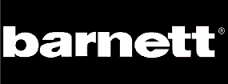 BATTE BASEBALL									BB-9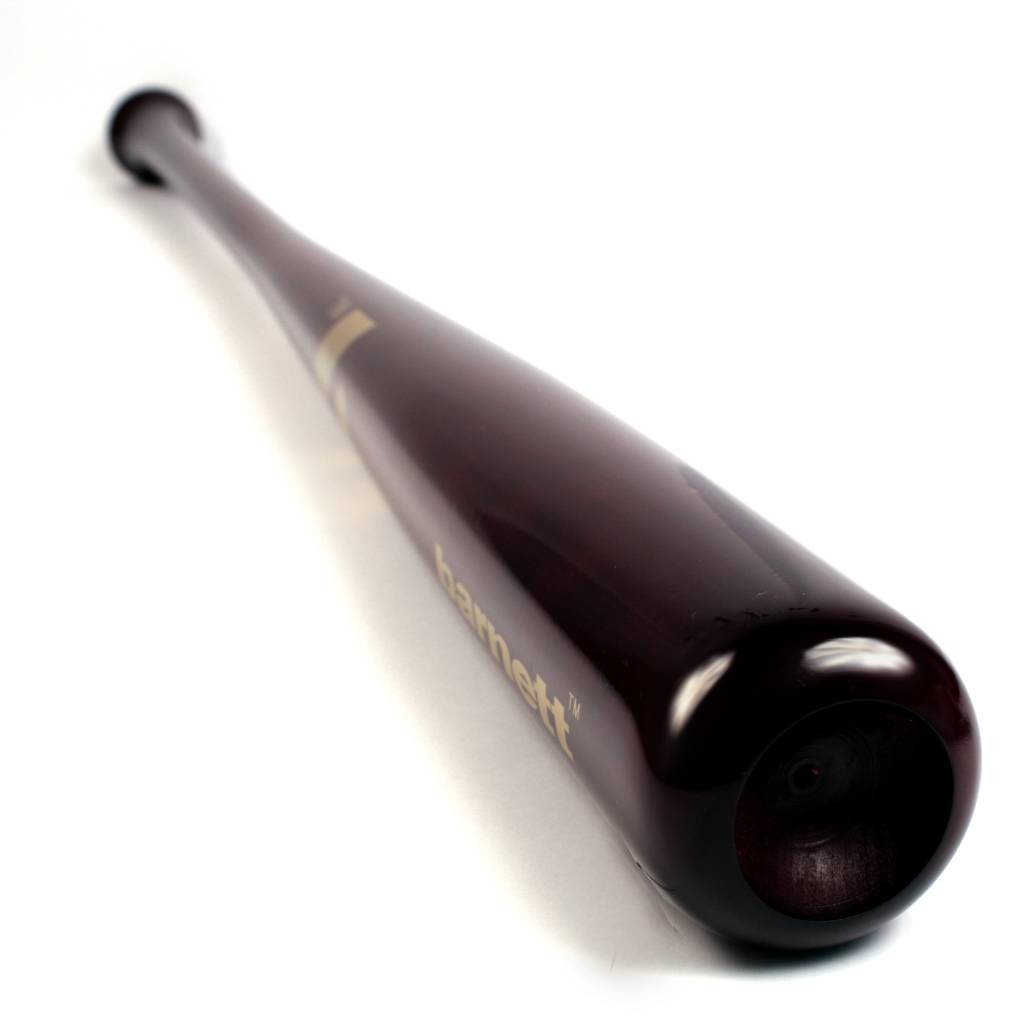 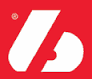 Déterminez la longueur de votre batte en fonction de vos taille et poids Déterminez la longueur de votre batte en fonction de vos taille et poids Déterminez la longueur de votre batte en fonction de vos taille et poids Déterminez la longueur de votre batte en fonction de vos taille et poids Déterminez la longueur de votre batte en fonction de vos taille et poids Déterminez la longueur de votre batte en fonction de vos taille et poids Déterminez la longueur de votre batte en fonction de vos taille et poids Déterminez la longueur de votre batte en fonction de vos taille et poids Déterminez la longueur de votre batte en fonction de vos taille et poids Déterminez la longueur de votre batte en fonction de vos taille et poids Déterminez la longueur de votre batte en fonction de vos taille et poids Déterminez la longueur de votre batte en fonction de vos taille et poids Déterminez la longueur de votre batte en fonction de vos taille et poids Votre taille (inches / cm)Votre taille (inches / cm)Votre taille (inches / cm)Votre taille (inches / cm)Votre taille (inches / cm)Votre taille (inches / cm)Votre taille (inches / cm)Votre taille (inches / cm)Votre taille (inches / cm)Votre taille (inches / cm)Votre taille (inches / cm)Votre taille (inches / cm)Votre poidspoundskg36-40’’90 – 103 cm41-44’’104 - 11345-48’’114 – 123 cm49-52’’124 – 134 cm53-56’’135–144 cm57-60’’145 -154 cm61-64’’155 – 165 cm65-68’’165 – 174 cm65-68’’165 – 174 cm69-72’’175 – 184 cm73’’+185 cm73’’+185 cmVotre poidspoundskgLongueur de la batte en inches(en centimètres)Longueur de la batte en inches(en centimètres)Longueur de la batte en inches(en centimètres)Longueur de la batte en inches(en centimètres)Longueur de la batte en inches(en centimètres)Longueur de la batte en inches(en centimètres)Longueur de la batte en inches(en centimètres)Longueur de la batte en inches(en centimètres)Longueur de la batte en inches(en centimètres)Longueur de la batte en inches(en centimètres)Longueur de la batte en inches(en centimètres)Longueur de la batte en inches(en centimètres)Moins de 60 lbs / 27 kg26"66 cm27"68.6 cm28"71.1 cm29"73.7 cm29"73.7 cm61-70 lbs /27.5-31.8 kg27"68.6 cm27"68.6 cm28"71.1 cm29"73.7 cm30"76.2 cm30"76.2 cm71-80 lbs /32 – 36.3 kg28"71.1 cm28"71.1 cm29"73.7 cm30"76.2 cm30"76.2 cm31"78.7 cm81-90 lbs /36.7 – 40.8 kg28"71.1 cm29"73.7 cm29"73.7 cm30"76.2 cm30"31"78.7 cm32"81.3 cm91-100 lbs /41.3 – 45.4 kg28"71.1 cm29"73.7 cm30"76.2 cm30"76.2 cm31"78.7 cm31"78.7 cm32"81.3 cm101-110 lbs /45.8 – 49.9 kg29"73.7 cm29"73.7 cm30"76.2 cm30"76.2 cm31"78.7 cm31"78.7 cm32"81.3 cm111-120 lbs /50.4 – 54.4 kg29"73.7 cm29"73.7 cm30"76.2 cm30"76.2 cm31"78.7 cm31"78.7 cm32"81.3 cm121-130 lbs /54.9 – 59 kg29"73.7 cm29"73.7 cm30"76.2 cm30"76.2 cm31"78.7 cm32"81.3 cm33"83.8 cm33"83.8 cm33"83.8 cm33"83.8 cm131-140 lbs /59.4 – 63.5 kg29"73.7 cm30"76.2 cm30"76.2 cm31"78.7 cm31"78.7 cm32"81.3 cm33"83.8 cm33"83.8 cm33"83.8 cm33"83.8 cm141-150 lbs /64 – 68 kg30"76.2 cm30"76.2 cm31"78.7 cm31"78.7 cm32"81.3 cm33"83.8 cm33"83.8 cm33"83.8 cm33"83.8 cm151-160 lbs  /68.5 – 72.5 kg30"76.2 cm31"78.7 cm31"78.7 cm32"81.3 cm32"81.3 cm33"83.8 cm33"83.8 cm33"83.8 cm33"83.8 cm33"83.8 cm161-170 lbs /73 – 77 kg31"78.7 cm31"78.7 cm32"81.3 cm32"81.3 cm33"83.8 cm33"83.8 cm33"83.8 cm33"83.8 cm34"86.4 cm171-180 lbs /77.5 – 81.6 kg32"81.3 cm33"83.8 cm33"83.8 cm34"86.4 cm34"86.4 cm34"86.4 cm34"86.4 cm180+ lbs /82 kg33"83.8 cm33"83.8 cm34"86.4 cm34"86.4 cm34"86.4 cm34"86.4 cm